TAICS TC1技術工作委員會Abstract台灣資通產業標準協會(TAICS) TC1 前瞻行動通訊技術工作委員會第11次工作會議通知TAICS TC1 #11工作會議通知TC1前瞻行動通訊技術工作委員會前瞻行動通訊技術工作委員會(TC1)將召開第11次工作會議，誠摯地邀請所有會員熱烈參與提供您寶貴的意見。會議時間：2017.09.04 (一) 10:00 AM會議地點：工研院中興院區(竹縣竹東鎮中興路4段195號) 14館012會議室會議主席：TC1主席 林育全 聯發科技/資深處長 會議議程報名方式：請於106年08月31日(四) 以前至協會網站http://www.taics.org.tw/index.php/meeting/index/cat_id/1報名填寫，謝謝。本會議為台灣資通產業標準協會內部會議，參加對象為協會會員。會議聯絡人：鄭雅坪小姐  YaPing@itri.org.tw  電話03-5917630 【會議地點】工研院地圖 (掃描此QR Code即可取得路徑圖線上瀏覽) 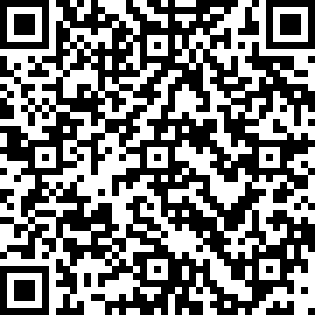 東門至14館地圖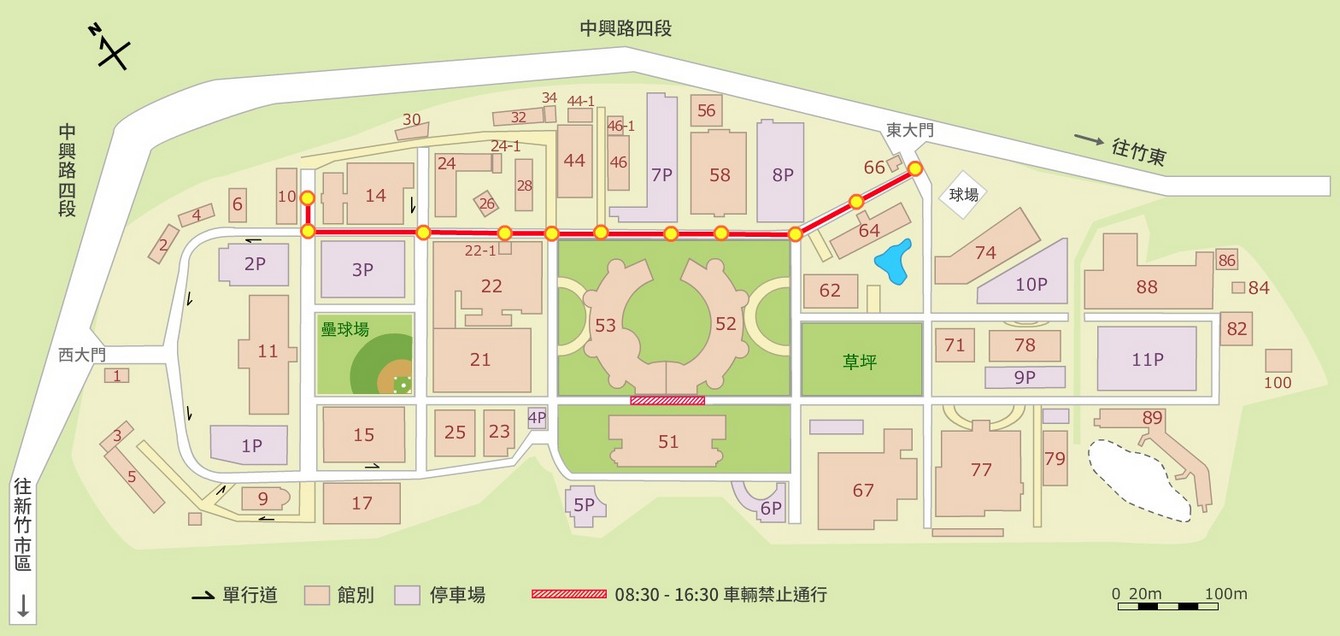 活動當天剪下隨附之臨時車輛通行證，即可進入本院。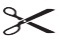 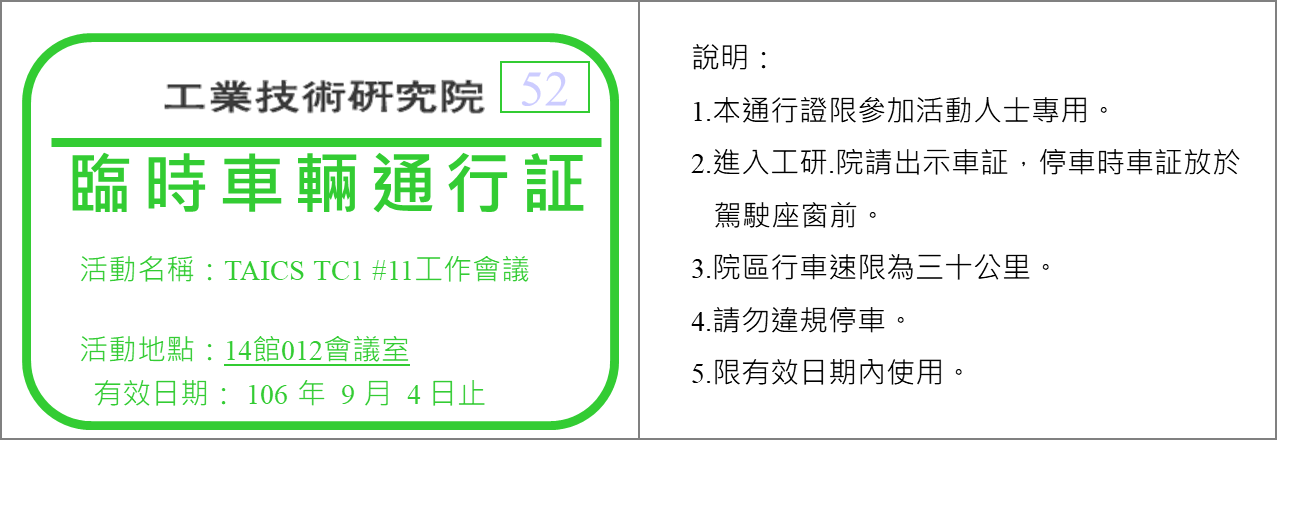 會議通知會議通知中文名稱：TAICS TC1 #11工作會議通知英文名稱：TAICS TC1 #11 Meeting Notices中文名稱：TAICS TC1 #11工作會議通知英文名稱：TAICS TC1 #11 Meeting Notices中文名稱：TAICS TC1 #11工作會議通知英文名稱：TAICS TC1 #11 Meeting Notices日期：2017/08/14文件編號：TAICS TC01-17-0018-00-00日期：2017/08/14文件編號：TAICS TC01-17-0018-00-00日期：2017/08/14文件編號：TAICS TC01-17-0018-00-00日期：2017/08/14文件編號：TAICS TC01-17-0018-00-00日期：2017/08/14文件編號：TAICS TC01-17-0018-00-00Author(s)Author(s)Author(s)Author(s)Author(s)NameAffiliationAffiliationPhoneEmail王竣彥TC1秘書TC1秘書03-5917181ChunYen@itri.org.tw鄭雅坪工業技術研究院工業技術研究院03-5917630YaPing@itri.org.twTimeTopicsChairman9:30-10:00RegistrationGabriel Lin10:00|11:301   Opening the meetingGabriel Lin10:00|11:302   GeneralGabriel Lin10:00|11:302.1   Approval of TC1#11 agendaGabriel Lin10:00|11:302.2   Approval of the TC1#10 meeting minutesGabriel Lin10:00|11:303   3GPP TSGs#77 alignmentGabriel Lin10:00|11:304   Spectrum study WGGabriel Lin10:00|11:304.1   Approval of election result for the WG chairGabriel Lin10:00|11:304.2   Status report of spectrum study WGGabriel Lin10:00|11:305   Approval of participation in IMT-2020 evaluation processGabriel Lin10:00|11:306   Approval of new study item proposalGabriel Lin10:00|11:307   Any other businessGabriel Lin10:00|11:308   Closing of the meetingGabriel Lin